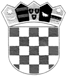 REPUBLIKA HRVATSKAZAGREBAČKA ŽUPANIJAGRAD IVANIĆ-GRADGRADSKO VIJEĆEODBOR ZA DODJELU NAGRADA GRADAKLASA: 021-05/21-02/5URBROJ: 238-10-03-01/2-24-29Ivanić-Grad, 3. travnja 2024.Na temelju članka 29. Poslovnika Gradskog vijeća Grada Ivanić-Grada (Službeni glasnik Grada Ivanić-Grada, broj 02/21 i 10/23), predsjednik Odbora za dodjelu nagrada GradaS A Z I V A 12. SJEDNICU ODBORA ZA DODJELU NAGRADA GRADA	Sjednica će se održati dana 8. travnja 2024. godine (ponedjeljak) s početkom u 16,00 sati u prostorijama Gradske uprave Grada Ivanić-Grada, Park hrvatskih branitelja 1, I. kat. 	Za sjednicu predlažem sljedećiD N E V N I   R E D :Razmatranje prijedloga i donošenje Zaključka o objavljivanju Javnog poziva za podnošenje prijedloga kandidata za dodjelu javnih priznanja Grada Ivanić-Grada, Razno.
Mole se članovi Odbora da se sjednici svakako odazovu, a eventualni izostanak opravdaju na telefon 01 2831-360.                                                                                                    Predsjednik Odbora:Željko Pongrac, pravnik kriminalist 